Tisztelt Rétközberencsi lakosok!Örömmel értesítem a lakosságot, hogy Rétközberencs Község Önkormányzata az EFOP-1.5.3-16-2017-00066 „Új lehetőség, biztosabb jövő” című pályázat keretében 2018.novemberétől Logopédust alkalmaz.Várunk szeretettel mindenkit, a fiatal és az idős korosztályt egyaránt.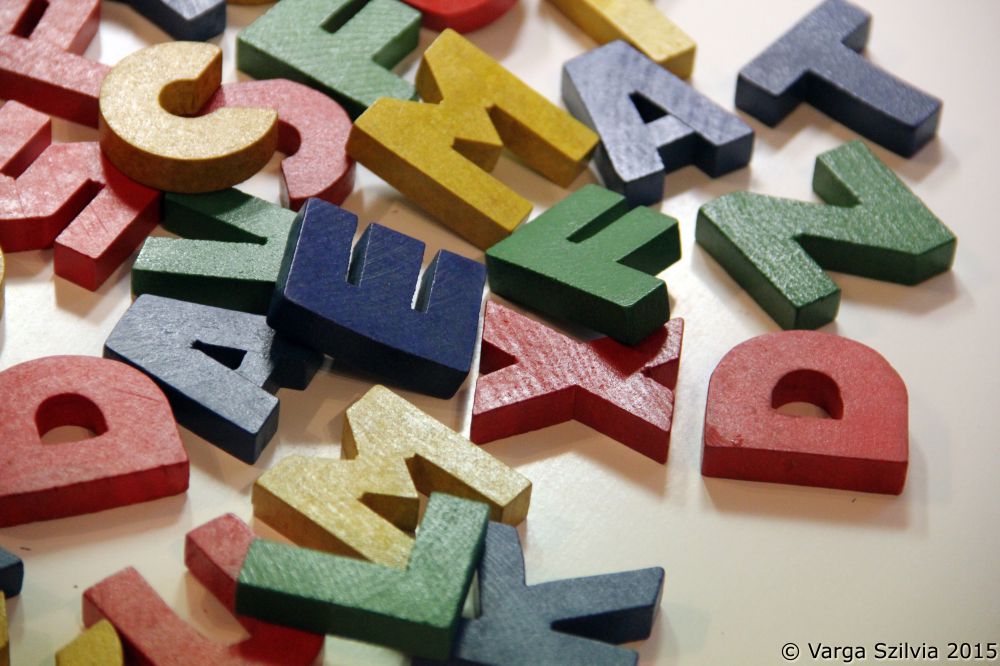 Korbácsné Leleszi Erika logopédus minden csütörtök 12:30 órától várja a kedves jelentkezőketHelyszín: 4525.Rétközberencs, Fő  út 22. (óvoda épülete)Előzetes bejelentkezés: Rétközberencs Község Önkormányzata (Fő út 33.)személyesen Rétközberencs, 2018. 11. 13.